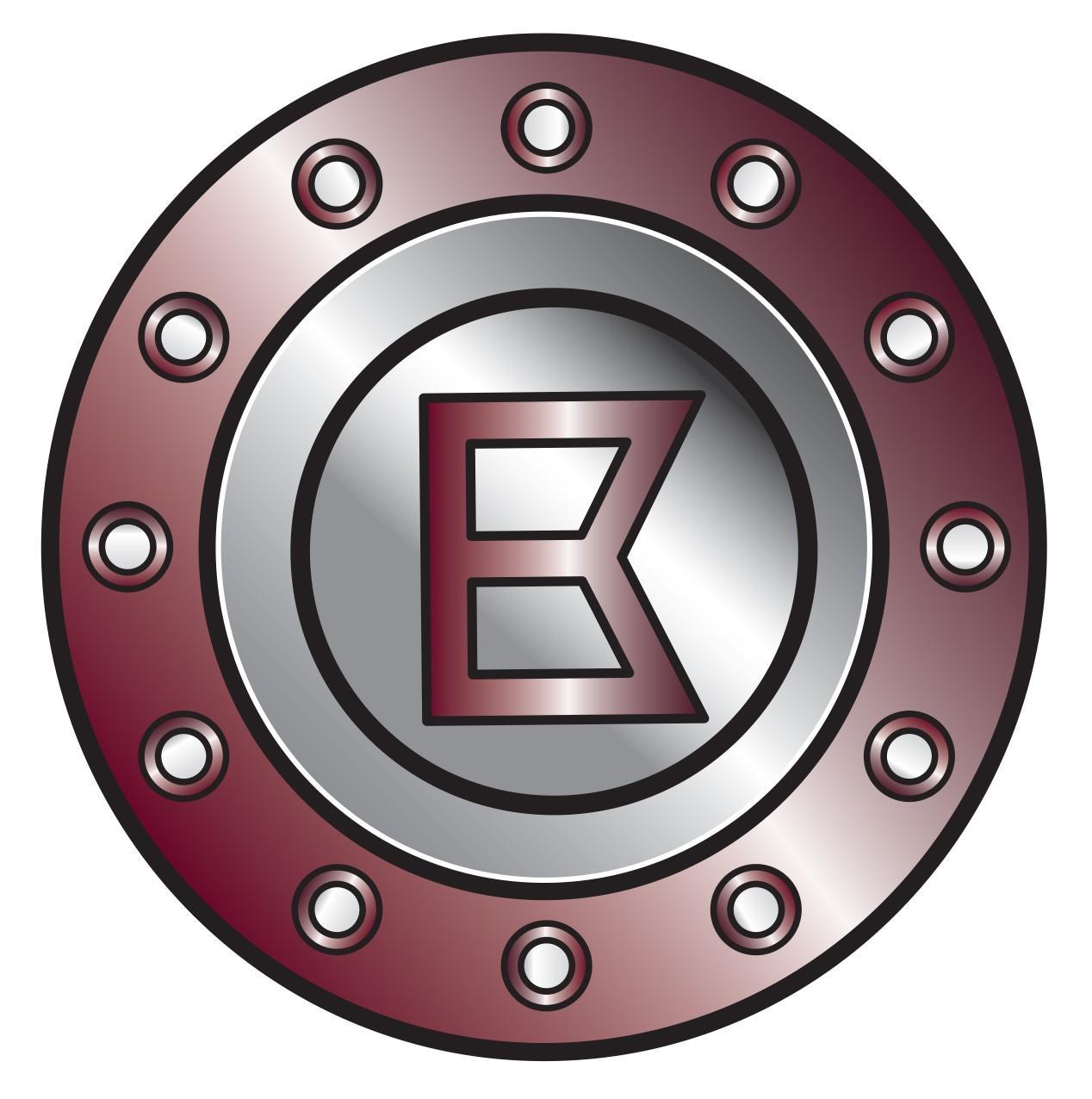 Berthoud High SchoolAthletics Booster ClubMembership / BUSINESS Sponsorship FormWHAT IS BHS ATHLETICS BOOSTER CLUB?Berthoud High School Athletics Booster Club (BHS ABC) is a 501(c)3 nonprofit organization that provides direct support to our Berthoud Spartan Athletic Teams.  WHY IS THE BOOSTER CLUB IMPORTANT?Thompson School District provides minimal funding for the athletic programs.  BHS Teams are largely funded by athletic fees paid by participants, admission fees paid to the BHS athletic department at sporting events, and team fundraising.  BHS ABC exist to supplement additional monies to all BHS Sports Teams.HOW DOES BHS ABC RAISE MONEY?Parent Membership feesBusiness Sponsorship feesOther fundraising activities and special events.WHAT DOES BOOSTERS DO FOR BHS ATHLETIC PROGRAMS?Provides funding to BHS sports teams for team needs (uniforms; senior banners; etc.)Facilitates Concessions as a Fundraising opportunity for all BHS teamsAssists the Athletic Department in improving BHS athletic facilities Provides scholarships to BHS athletes every yearHOW CAN I HELP?Any individual can become a member of the BHS ABC.  Businesses can become official BHS ABC sponsors.Volunteer to help with Homecoming, Concessions and other activitiesAttend Monthly General MeetingsJoin the "Berthoud High School Athletic Booster Club" group on Facebook.ALL MEMBERSHIPS AND BUSINESS SPONSORSHIPS ARE TAX DEDUCTIBLE.APPLICATION FOR BHS ABC MEMBERSHIP /BUSINESS SPONSORSHIPINDIVIDUAL MEMBERSHIPS:NAME:_____________________________________   PHONE:_____________________________________ADDRESS:_________________________________________________________________________________EMAIL:________________________________________ Interested in Volunteering?    □ Yes     □ NoBUSINESS SPONSORSHIPS:BUSINESSES THAT JOIN PRIOR TO JULY 14th RECEIVE 10% OFF THEIR SPONSORSHIP COST. Discount does not apply to Add-On Items.BUSINESS NAME:__________________________________   PHONE:_____________________________ADDRESS:________________________________________________________________________________CONTACT NAME: _____________________________ EMAIL:____________________________________ADD ON ITEMS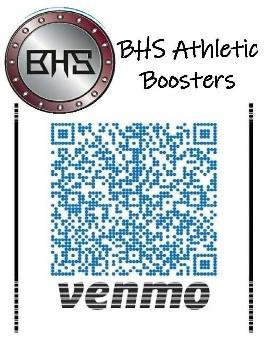 Basic Membership$25One Vote at BHS ABC General MeetingsGold Member$150Two Votes at BHS ABC General Meetings; Two Votes at BHS ABC General Meetings; Two Adult Booster Activity Passes for Admission to Home Sporting EventsTwo Adult Booster Activity Passes for Admission to Home Sporting EventsSpartan Level Business Sponsor$1,000Listed as "Spartan Sponsor" on Game Rosters and/or in Newspaper Exposure; Listed as "Spartan Sponsor" on Game Rosters and/or in Newspaper Exposure; One (1) sign with Logo at Max Marr Stadium for all Outdoor events;One (1) sign with Logo at Max Marr Stadium for all Outdoor events;One (1) sign with Logo placed prominently in main gym of BHS;One (1) sign with Logo placed prominently in main gym of BHS;Name of Business listed as "Spartan Sponsor" on Signage at Max Marr Stadium Concessions;Name of Business listed as "Spartan Sponsor" on Signage at Max Marr Stadium Concessions;Announced as a "Spartan Sponsor" at Max Marr Stadium and BHS for Football home games. Announced as a "Spartan Sponsor" at Max Marr Stadium and BHS for Football home games. Spartan Sponsor decalSpartan Sponsor decalMaroon Level Business Sponsor$500Listed as "Maroon Sponsor" on Game Rosters and/or in Newspaper Exposure; Listed as "Maroon Sponsor" on Game Rosters and/or in Newspaper Exposure; Name of Business listed as "Maroon Sponsor" on Signage at Max Marr Stadium Concessions;Name of Business listed as "Maroon Sponsor" on Signage at Max Marr Stadium Concessions;One (1) sign with Logo placed indoors in small or main gym of BHSOne (1) sign with Logo placed indoors in small or main gym of BHS(Available Only With the Purchase of a Membership or Sponsorship)$150 - Reserved Parking for Home Football Games (Limited Spots Available; Assigned in Order of Receipt)